	
АДМИНИСТРАЦИЯ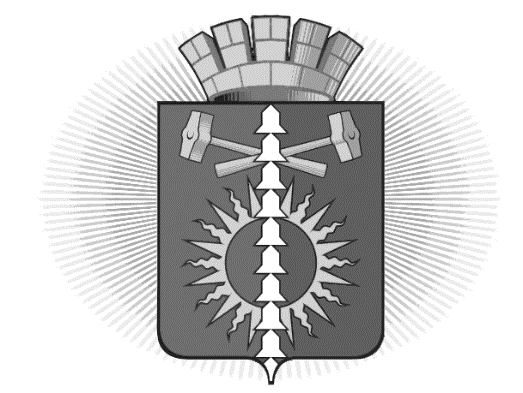  ГОРОДСКОГО ОКРУГА ВЕРХНИЙ ТАГИЛ П О С Т А Н О В Л Е Н И Еот 07.02.2017 № 81город Верхний ТагилО внесении изменений в постановление Администрации городского округа Верхний Тагил от 01.11.2016 № 843 «Об утверждении муниципальной программы «Социальная поддержка населения в городском округе Верхний Тагил на 2017-2020 годы»»В целях повышения эффективности мероприятий, проводимых в рамках муниципальной программы «Социальная поддержка населения в городском округе Верхний Тагил на 2017-2020 годы», в соответствии с Решением Думы городского округа Верхний Тагил № 4/2 от 15.12.2016 «О бюджете городского округа Верхний Тагил на 2017 год и плановый период 2018 и 2019 годов», с постановлением Администрации  городского округа Верхний Тагил от 11.11.2013 № 868 «Об утверждении Порядка формирования и реализации муниципальных программ городского округа Верхний Тагил», руководствуясь Уставом городского округа Верхний Тагил,ПОСТАНОВЛЯЮ:Внести изменения в муниципальную программу «Социальная поддержка населения в городском округе Верхний Тагил на 2017-2020 годы», утвержденную постановлением Администрации городского округа Верхний Тагил от 01.11.2016 № 843 «Об утверждении муниципальной программы «Социальная поддержка населения в городском округе Верхний Тагил на 2017-2020 годы»»: Строку 7 «Объемы финансирования муниципальной программы по годам реализации» Паспорта программы читать в следующей редакции:Таблицу 2 Приложения № 1 «План мероприятий по выполнению подпрограммы «Дополнительные меры социальной поддержки населения городского округа Верхний Тагил» изложить в новой редакции (Приложение 1).Таблицу 3 Приложения № 2 «План мероприятий по выполнению подпрограммы «Доступная среда» изложить в новой редакции (Приложение 2).Таблицу 4 Приложения № 2 «План мероприятий по выполнению подпрограммы «Доступная среда» изложить в новой редакции (Приложение 3).2. Разместить Постановление на официальном сайте городского округа Верхний Тагил www.go-vtagil.ru  3. Контроль исполнения настоящего постановления возложить на заместителя главы Администрации по социальным вопросам Упорову И.Г.Глава городского округа Верхний Тагил				             С.Г. КалининПриложение 1 к постановлению от 07.02.2017 № 81Таблица 2 к Приложению № 1ПЛАН МЕРОПРИЯТИЙ ПО ВЫПОЛНЕНИЮ подПРОГРАММЫ «Дополнительные меры социальной поддержки населения городского округа Верхний Тагил»Приложение 2 к постановлению от 07.02.2017 № 81Таблица 3 к Приложению 2ПЛАН МЕРОПРИЯТИЙ ПО ВЫПОЛНЕНИЮ ПОДПРОГРАММЫ «ДОСТУПНАЯ СРЕДА»Приложение 3 к постановлению от 07.02.2017 № 81Таблица 4 к Приложению № 2ПЛАН МЕРОПРИЯТИЙ ПО ВЫПОЛНЕНИЮ подПРОГРАММЫ «ДОСТУПНАЯ СРЕДА»Объемы финансирования муниципальной программы по годам реализации, рублейВСЕГО: 183 357 409,4 рублей, в том числе:федеральный бюджет – 61 236 910,0 руб.областной бюджет – 118 954 546,4 руб.местный бюджет – 3 165 953,0 руб.2017 год – 47 636 244,0 руб. федеральный бюджет – 15 418 000,0 руб.областной бюджет – 31 613 000,0 руб.местный бюджет – 605 244,0 руб.2018 год – 47 531 322,4 руб. федеральный бюджет – 15 412 000,0 руб.областной бюджет – 31 613 000,4руб.местный бюджет – 506 322,0 руб.2019 год – 45 420 940,0 руб.федеральный бюджет – 15 406 000,0 руб.областной бюджет – 29 505 000,0 руб.местный бюджет – 509 940,0 руб.2020 год – 42 768 903,0 руб.федеральный бюджет – 15 000 910,0 руб.областной бюджет – 26 223 546,0 руб.местный бюджет – 1 544 447,0 руб. № строкиНаименование мероприятия/ источник расходов на финансированиеОбъем расходов на выполнение мероприятий за счет всех источников ресурсного обеспечения, рублейОбъем расходов на выполнение мероприятий за счет всех источников ресурсного обеспечения, рублейОбъем расходов на выполнение мероприятий за счет всех источников ресурсного обеспечения, рублейОбъем расходов на выполнение мероприятий за счет всех источников ресурсного обеспечения, рублейОбъем расходов на выполнение мероприятий за счет всех источников ресурсного обеспечения, рублейОбъем расходов на выполнение мероприятий за счет всех источников ресурсного обеспечения, рублейНомер строки целевых показателей, на достижение которых направлены мероприятия№ строкиНаименование мероприятия/ источник расходов на финансированиевсего2017 г.2018 г.2019 г.2020 г.2020 г.Номер строки целевых показателей, на достижение которых направлены мероприятия1Всего по муниципальной подпрограмме182191409,447499244,047531322,4045420940,041739903,041739903,02федеральный бюджет61236910,015418000,015412000,015406000,015000910,015000910,03областной бюджет118954546,431613000,031613000,429505000,026223546,026223546,04местный бюджет1999953,0468244,0506322,0509940,0515447,0515447,05внебюджетные источники61. дополнительная мера социальной поддержки жителей по льготному посещению бани1. дополнительная мера социальной поддержки жителей по льготному посещению бани1. дополнительная мера социальной поддержки жителей по льготному посещению бани1. дополнительная мера социальной поддержки жителей по льготному посещению бани1. дополнительная мера социальной поддержки жителей по льготному посещению бани1. дополнительная мера социальной поддержки жителей по льготному посещению бани1. дополнительная мера социальной поддержки жителей по льготному посещению бани47федеральный бюджет8областной бюджет9местный бюджет636142,0154798,0156529,0159815,0165000,0165000,010внебюджетные источники112. дополнительная социальная поддержка лиц, удостоенных звания «Почетный гражданин городского округа Верхний Тагил»2. дополнительная социальная поддержка лиц, удостоенных звания «Почетный гражданин городского округа Верхний Тагил»2. дополнительная социальная поддержка лиц, удостоенных звания «Почетный гражданин городского округа Верхний Тагил»2. дополнительная социальная поддержка лиц, удостоенных звания «Почетный гражданин городского округа Верхний Тагил»2. дополнительная социальная поддержка лиц, удостоенных звания «Почетный гражданин городского округа Верхний Тагил»2. дополнительная социальная поддержка лиц, удостоенных звания «Почетный гражданин городского округа Верхний Тагил»2. дополнительная социальная поддержка лиц, удостоенных звания «Почетный гражданин городского округа Верхний Тагил»712федеральный бюджет13областной бюджет14местный бюджет603811,0123446,0159793,0160125,0160447,0160447,015внебюджетные источники163. оказание адресной дополнительной социальной помощи в трудной жизненной ситуации3. оказание адресной дополнительной социальной помощи в трудной жизненной ситуации3. оказание адресной дополнительной социальной помощи в трудной жизненной ситуации3. оказание адресной дополнительной социальной помощи в трудной жизненной ситуации3. оказание адресной дополнительной социальной помощи в трудной жизненной ситуации3. оказание адресной дополнительной социальной помощи в трудной жизненной ситуации3. оказание адресной дополнительной социальной помощи в трудной жизненной ситуации1017федеральный бюджет18областной бюджет19местный бюджет240000,060000,060000,060000,060000,060000,020внебюджетные источники214. дополнительная поддержка некоммерческих общественных организаций4. дополнительная поддержка некоммерческих общественных организаций4. дополнительная поддержка некоммерческих общественных организаций4. дополнительная поддержка некоммерческих общественных организаций4. дополнительная поддержка некоммерческих общественных организаций4. дополнительная поддержка некоммерческих общественных организаций4. дополнительная поддержка некоммерческих общественных организаций1322федеральный бюджет23областной бюджет24местный бюджет520000,0130000,0130000,0130000,0130000,0130000,025внебюджетные источники265. обеспечение мер социальной поддержки населения городского округа Верхний Тагил путем выплаты субсидии и компенсаций категориям граждан, обретённых законодательством Российской Федерации и Свердловской области5. обеспечение мер социальной поддержки населения городского округа Верхний Тагил путем выплаты субсидии и компенсаций категориям граждан, обретённых законодательством Российской Федерации и Свердловской области5. обеспечение мер социальной поддержки населения городского округа Верхний Тагил путем выплаты субсидии и компенсаций категориям граждан, обретённых законодательством Российской Федерации и Свердловской области5. обеспечение мер социальной поддержки населения городского округа Верхний Тагил путем выплаты субсидии и компенсаций категориям граждан, обретённых законодательством Российской Федерации и Свердловской области5. обеспечение мер социальной поддержки населения городского округа Верхний Тагил путем выплаты субсидии и компенсаций категориям граждан, обретённых законодательством Российской Федерации и Свердловской области5. обеспечение мер социальной поддержки населения городского округа Верхний Тагил путем выплаты субсидии и компенсаций категориям граждан, обретённых законодательством Российской Федерации и Свердловской области5. обеспечение мер социальной поддержки населения городского округа Верхний Тагил путем выплаты субсидии и компенсаций категориям граждан, обретённых законодательством Российской Федерации и Свердловской области1827федеральный бюджет61236910,015418000,015412000,015406000,015406000,015000910,028областной бюджет118954546,431613000,031613000,429505000,029505000,026223546,029местный бюджет30внебюджетные источники№ п/пНаименование мероприятияОтветственные исполнителиСрок исполненияИсточники финансированияОбъём финансированияв руб.Объём финансированияв руб.Объём финансированияв руб.Объём финансированияв руб.Объём финансированияв руб.Объём финансированияв руб.№ п/пНаименование мероприятияОтветственные исполнителиСрок исполненияИсточники финансирования201720172018201920202020123456678991Проведение мониторинга оснащенности объектов торговли, расположенных на территории городского округа Верхний ТагилАдминистрация ГО В-ТагилМежведомственная комиссия 2017-2020отчет 1 раз в кварталМестный бюджетБез затратБез затратБез затратБез затратБез затратБез затрат2Осуществление проверки проектной документации на проведение капитального ремонта (модернизации, реконструкции) зданий, на строительство новых объектов с целью исключения случаев ввода в эксплуатацию объектов, не соответствующих требованиям их соответствия потребностям инвалидовАдминистрация ГО В-Тагил2017-2020Местный бюджетБез затратБез затратБез затратБез затратБез затратБез затрат3Мероприятия по обучению (инструктированию) работников учреждений образования, культуры и спорта по вопросам, связанным с особенностями предоставления услуг инвалидам в зависимости от стойких расстройств (зрения, слуха, опорно-двигательного аппарата)Администрация ГО В-ТагилМКУ Управление образованияМКУ Управление культуры, спорта и молодежной политики2017-2020Местный бюджетБез затратБез затратБез затратБез затрат78 000,078 000,04Оборудование объектов социальной инфраструктуры элементами доступности для инвалидов и маломобильных групп:Оборудование объектов социальной инфраструктуры элементами доступности для инвалидов и маломобильных групп:Оборудование объектов социальной инфраструктуры элементами доступности для инвалидов и маломобильных групп:Оборудование объектов социальной инфраструктуры элементами доступности для инвалидов и маломобильных групп:Оборудование объектов социальной инфраструктуры элементами доступности для инвалидов и маломобильных групп:Оборудование объектов социальной инфраструктуры элементами доступности для инвалидов и маломобильных групп:Оборудование объектов социальной инфраструктуры элементами доступности для инвалидов и маломобильных групп:Оборудование объектов социальной инфраструктуры элементами доступности для инвалидов и маломобильных групп:Оборудование объектов социальной инфраструктуры элементами доступности для инвалидов и маломобильных групп:Оборудование объектов социальной инфраструктуры элементами доступности для инвалидов и маломобильных групп:4.1- обустройство входной группы и пандуса в МАУК Городской Дворец культурыАдминистрация ГО В-ТагилМКУ Управление культуры, спорта и молодежной политики2017Местный бюджетза счет реализации МЦ «Развитие культуры и искусства в городском округе Верхний Тагил  на 2017-2019 годы»за счет реализации МЦ «Развитие культуры и искусства в городском округе Верхний Тагил  на 2017-2019 годы»4.2- обустройство входного пандуса в:МАОУ СОШ № 8МАДОУ ЦРР д/с 9МАДОУ д/с № 17МАДОУ д/с № 25МАОУ СОШ № 10Администрация ГО В-ТагилМКУ Управление образования20172018201820182019Местный бюджет137 000,0137 000,0004.3- оборудование перил внутри здания МАУС Спортивно-оздоровительный комплексМАДОУ ЦРР д/с № 9МАДОУ д/с № 17МАДОУ д/с № 25Администрация ГО В-ТагилМКУ Управление культуры, спорта и молодежной политики2017202020192019Местный бюджет76 500,076 500,04.4- оборудование подъёмников вМАОУ СОШ № 4МАДОУ ЦРР д/с № 9МАДОУ д/с № 25Администрация ГО В-ТагилМКУ Управление образования201920182019Местный бюджет100 000,0100 000,04.5- обустройство автостоянкиАдминистрация ГО В-ТагилМКУ Управление образования2020Местный бюджет30 000,030 000,04.6- установка тактильных знаков МАОУ СОШ № 4МАДОУ д/с 17Администрация ГО В-ТагилМКУ Управление образования2018-2020Местный бюджет30 000,030 000,05Организация деятельности секции адаптивной физической культуры на базе МАУС Спортивно-оздоровительный комплекс МКУ Управление культуры, спорта и молодежной политики2017-2020Местный бюджетСредства учрежденияСредства учрежденияСредства учрежденияСредства учрежденияСредства учрежденияСредства учреждения6Комплектование библиотечного фонда документами специальных форматов для инвалидов по зрениюМКУ Управление культуры, спорта и молодежной политики2017-2020Местный бюджет1 000,01 000,07Организация и проведение физкультурно-оздоровительный и спортивных мероприятий для инвалидовМКУ Управление культуры, спорта и молодежной политики2017-2020Местный бюджетСредства учрежденийСредства учрежденийСредства учрежденийСредства учрежденийСредства учрежденийСредства учреждений8Организация и проведение культурно-массовых и досуговых мероприятий для инвалидовМКУ Управление культуры, спорта и молодежной политики2017-2020Местный бюджетСредства учрежденийСредства учрежденийСредства учрежденийСредства учрежденийСредства учрежденийСредства учреждений9Организация деятельности творческих клубов и кружков, в деятельности которых могут принимать участие инвалидыМКУ Управление образования МКУ Управление культуры, спорта и молодежной политики2017-2020Местный бюджетСредства учрежденийСредства учрежденийСредства учрежденийСредства учрежденийСредства учрежденийСредства учреждений10Оборудование организаций специализированной мебелью и оборудованиеАдминистрация ГО В-ТагилМКУ Управление образования2018-2020Местный бюджет613 500,011Оборудование школьного автобуса для посадки-высадки ребенка-инвалидаАдминистрация ГО В-ТагилМКУ Управление образования2020Местный бюджет100 000,0№ строкиНаименование мероприятия/ источник расходов на финансированиеОбъем расходов на выполнение мероприятий за счет всех источников ресурсного обеспечения, рублейОбъем расходов на выполнение мероприятий за счет всех источников ресурсного обеспечения, рублейОбъем расходов на выполнение мероприятий за счет всех источников ресурсного обеспечения, рублейОбъем расходов на выполнение мероприятий за счет всех источников ресурсного обеспечения, рублейОбъем расходов на выполнение мероприятий за счет всех источников ресурсного обеспечения, рублейНомер строки целевых показателей, на достижение которых направлены мероприятия№ строкиНаименование мероприятия/ источник расходов на финансированиевсего2017 г.2018 г.2019 г.2020 г.Номер строки целевых показателей, на достижение которых направлены мероприятия1Всего по муниципальной подпрограмме1 166 000,0137 000,0001 029 000,02федеральный бюджет3областной бюджет4местный бюджет1 166 000,0137 000,0001 029 000,05внебюджетные источники